Colegio Mercedes Marín del Solar	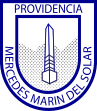 Asignatura: Música4° básicoAnalizo lo que escuchoNombre:						Fecha:				Curso:Escucha la siguiente audición y responde individualmente las siguientes preguntas.(Andantino de Les Petits Riens de Mozart) https://www.youtube.com/watch?v=g6gNtrAzGUI#t=0¿Qué descubres en lo que están escuchando?¿Cómo describirías lo que están escuchando?¿Hay ideas musicales que se repiten?¿Las repeticiones son exactamente iguales?¿Qué elementos se mantienen y cuáles cambian?¿Qué instrumentos suenan?